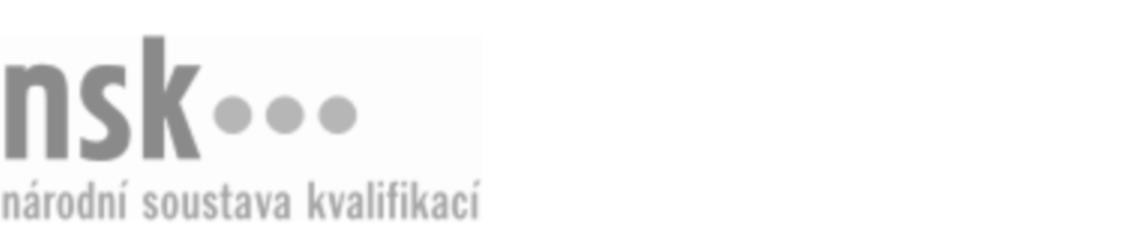 Kvalifikační standardKvalifikační standardKvalifikační standardKvalifikační standardKvalifikační standardKvalifikační standardKvalifikační standardKvalifikační standardZpracovatel/zpracovatelka včelích produktů (kód: 41-036-H) Zpracovatel/zpracovatelka včelích produktů (kód: 41-036-H) Zpracovatel/zpracovatelka včelích produktů (kód: 41-036-H) Zpracovatel/zpracovatelka včelích produktů (kód: 41-036-H) Zpracovatel/zpracovatelka včelích produktů (kód: 41-036-H) Zpracovatel/zpracovatelka včelích produktů (kód: 41-036-H) Zpracovatel/zpracovatelka včelích produktů (kód: 41-036-H) Autorizující orgán:Ministerstvo zemědělstvíMinisterstvo zemědělstvíMinisterstvo zemědělstvíMinisterstvo zemědělstvíMinisterstvo zemědělstvíMinisterstvo zemědělstvíMinisterstvo zemědělstvíMinisterstvo zemědělstvíMinisterstvo zemědělstvíMinisterstvo zemědělstvíMinisterstvo zemědělstvíMinisterstvo zemědělstvíSkupina oborů:Zemědělství a lesnictví (kód: 41)Zemědělství a lesnictví (kód: 41)Zemědělství a lesnictví (kód: 41)Zemědělství a lesnictví (kód: 41)Zemědělství a lesnictví (kód: 41)Zemědělství a lesnictví (kód: 41)Týká se povolání:Zpracovatel včelích produktůZpracovatel včelích produktůZpracovatel včelích produktůZpracovatel včelích produktůZpracovatel včelích produktůZpracovatel včelích produktůZpracovatel včelích produktůZpracovatel včelích produktůZpracovatel včelích produktůZpracovatel včelích produktůZpracovatel včelích produktůZpracovatel včelích produktůKvalifikační úroveň NSK - EQF:333333Odborná způsobilostOdborná způsobilostOdborná způsobilostOdborná způsobilostOdborná způsobilostOdborná způsobilostOdborná způsobilostNázevNázevNázevNázevNázevÚroveňÚroveňZískávání včelích produktůZískávání včelích produktůZískávání včelích produktůZískávání včelích produktůZískávání včelích produktů33Posuzování stavu a kvality včelích produktůPosuzování stavu a kvality včelích produktůPosuzování stavu a kvality včelích produktůPosuzování stavu a kvality včelích produktůPosuzování stavu a kvality včelích produktů33Úprava a balení včelích produktůÚprava a balení včelích produktůÚprava a balení včelích produktůÚprava a balení včelích produktůÚprava a balení včelích produktů33Použití včelích produktů pro další výrobuPoužití včelích produktů pro další výrobuPoužití včelích produktů pro další výrobuPoužití včelích produktů pro další výrobuPoužití včelích produktů pro další výrobu33Expedice včelích produktů a výrobků z nichExpedice včelích produktů a výrobků z nichExpedice včelích produktů a výrobků z nichExpedice včelích produktů a výrobků z nichExpedice včelích produktů a výrobků z nich33Zpracovatel/zpracovatelka včelích produktů,  29.03.2024 0:08:50Zpracovatel/zpracovatelka včelích produktů,  29.03.2024 0:08:50Zpracovatel/zpracovatelka včelích produktů,  29.03.2024 0:08:50Zpracovatel/zpracovatelka včelích produktů,  29.03.2024 0:08:50Strana 1 z 2Strana 1 z 2Kvalifikační standardKvalifikační standardKvalifikační standardKvalifikační standardKvalifikační standardKvalifikační standardKvalifikační standardKvalifikační standardPlatnost standarduPlatnost standarduPlatnost standarduPlatnost standarduPlatnost standarduPlatnost standarduPlatnost standarduStandard je platný od: 30.08.2023Standard je platný od: 30.08.2023Standard je platný od: 30.08.2023Standard je platný od: 30.08.2023Standard je platný od: 30.08.2023Standard je platný od: 30.08.2023Standard je platný od: 30.08.2023Zpracovatel/zpracovatelka včelích produktů,  29.03.2024 0:08:50Zpracovatel/zpracovatelka včelích produktů,  29.03.2024 0:08:50Zpracovatel/zpracovatelka včelích produktů,  29.03.2024 0:08:50Zpracovatel/zpracovatelka včelích produktů,  29.03.2024 0:08:50Strana 2 z 2Strana 2 z 2